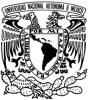 UNIVERSIDAD NACIONAL AUTÓNOMA DE MÉXICO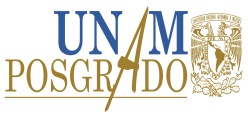 PROGRAMA DE MAESTRIA Y DOCTORADO EN  ESTUDIOS MESOAMERICANOSFACULTAD DE FILOSOFÍA Y LETRASINSTITUTO DE INVESTIGACIONES FILOLÓGICASPrograma de actividad académicaUNIVERSIDAD NACIONAL AUTÓNOMA DE MÉXICOPROGRAMA DE MAESTRIA Y DOCTORADO EN  ESTUDIOS MESOAMERICANOSFACULTAD DE FILOSOFÍA Y LETRASINSTITUTO DE INVESTIGACIONES FILOLÓGICASPrograma de actividad académicaUNIVERSIDAD NACIONAL AUTÓNOMA DE MÉXICOPROGRAMA DE MAESTRIA Y DOCTORADO EN  ESTUDIOS MESOAMERICANOSFACULTAD DE FILOSOFÍA Y LETRASINSTITUTO DE INVESTIGACIONES FILOLÓGICASPrograma de actividad académicaUNIVERSIDAD NACIONAL AUTÓNOMA DE MÉXICOPROGRAMA DE MAESTRIA Y DOCTORADO EN  ESTUDIOS MESOAMERICANOSFACULTAD DE FILOSOFÍA Y LETRASINSTITUTO DE INVESTIGACIONES FILOLÓGICASPrograma de actividad académicaUNIVERSIDAD NACIONAL AUTÓNOMA DE MÉXICOPROGRAMA DE MAESTRIA Y DOCTORADO EN  ESTUDIOS MESOAMERICANOSFACULTAD DE FILOSOFÍA Y LETRASINSTITUTO DE INVESTIGACIONES FILOLÓGICASPrograma de actividad académicaUNIVERSIDAD NACIONAL AUTÓNOMA DE MÉXICOPROGRAMA DE MAESTRIA Y DOCTORADO EN  ESTUDIOS MESOAMERICANOSFACULTAD DE FILOSOFÍA Y LETRASINSTITUTO DE INVESTIGACIONES FILOLÓGICASPrograma de actividad académicaUNIVERSIDAD NACIONAL AUTÓNOMA DE MÉXICOPROGRAMA DE MAESTRIA Y DOCTORADO EN  ESTUDIOS MESOAMERICANOSFACULTAD DE FILOSOFÍA Y LETRASINSTITUTO DE INVESTIGACIONES FILOLÓGICASPrograma de actividad académicaDenominación: Seminario Monográfico - Geografía histórica de MesoaméricaDenominación: Seminario Monográfico - Geografía histórica de MesoaméricaDenominación: Seminario Monográfico - Geografía histórica de MesoaméricaDenominación: Seminario Monográfico - Geografía histórica de MesoaméricaDenominación: Seminario Monográfico - Geografía histórica de MesoaméricaDenominación: Seminario Monográfico - Geografía histórica de MesoaméricaDenominación: Seminario Monográfico - Geografía histórica de MesoaméricaClave: 67869Semestre: 2017-2Campo de conocimiento: Estudios mesoamericanosCampo de conocimiento: Estudios mesoamericanosCampo de conocimiento: Estudios mesoamericanosCampo de conocimiento: Estudios mesoamericanosNo. de créditos: 4 Carácter: Obligatoria (  ) Optativa ( X )    de elección  ( X )Carácter: Obligatoria (  ) Optativa ( X )    de elección  ( X )Carácter: Obligatoria (  ) Optativa ( X )    de elección  ( X )HorasHorasHoras por semana: Horas al semestreTipo: Seminario monográficoTipo: Seminario monográficoTipo: Seminario monográficoTeoría:Práctica:232Tipo: Seminario monográficoTipo: Seminario monográficoTipo: Seminario monográfico20232Modalidad: Seminario monográficoModalidad: Seminario monográficoModalidad: Seminario monográficoDuración del programa: SemestralDuración del programa: SemestralDuración del programa: SemestralDuración del programa: SemestralSeriación:       No (  )         Si (  )         Obligatoria (     )      Indicativa ( X )Actividad académica subsecuente:Actividad académica antecedente: Objetivos generales: Analizar textos coloniales desde la perspectiva de la Geografía históricaObjetivos específicos: Analizar la segunda parte de la obra de Antonio de Ciudad Real, Tratado curioso y docto…, para comentar  su percepción del medio natural a través de su textoÍndice temáticoÍndice temáticoÍndice temáticoÍndice temáticoÍndice temáticoUnidadTema HorasHorasHorasUnidadTema TeóricasTeóricasPrácticas1Análisis de la obra. Los temas propuestos son:Elementos del medio físicoLos habitantes:DemografíaActividades económicasAspectos culturalesVías de comunicaciónLenguasConclusionesTotal de horas:Total de horas:32Suma total de horas:Suma total de horas:323232Contenido TemáticoContenido TemáticoUnidadTema y subtemas1El contenido temático se refleja en el Índice temáticoBibliografía básica:  De Ciudad Real, Antonio, Tratado curioso y docto de las grandezas de la Nueva España, vol. 2, Ed. De Josefina García Quintana y Víctor M. Castillo Farreras, México, UNAM, Instituto de Investigaciones Históricas, 1993 (Serie Historiadores y Cronistas de Indias, 6)Bibliografía básica:  De Ciudad Real, Antonio, Tratado curioso y docto de las grandezas de la Nueva España, vol. 2, Ed. De Josefina García Quintana y Víctor M. Castillo Farreras, México, UNAM, Instituto de Investigaciones Históricas, 1993 (Serie Historiadores y Cronistas de Indias, 6)Bibliografía complementaria: Esta bibliografía se recomendará de acuerdo con las necesidades de cada alumno a lo largo del semestre.Bibliografía complementaria: Esta bibliografía se recomendará de acuerdo con las necesidades de cada alumno a lo largo del semestre.Sugerencias didácticas: Exposición oral		               (X )Exposición audiovisual	               ( )Ejercicios dentro de clase	               (X )Ejercicios fuera del aula	               ( )Seminarios		               (X)Lecturas obligatorias	                                 (X )Trabajo de investigación	               ( )Prácticas de taller o laboratorio                  ( )Prácticas de campo	                                (  )Otras: ____________________                (  )Mecanismos de evaluación del aprendizaje de los alumnos: Exámenes parciales		                   (  )Examen final escrito		                   ( )Trabajos y tareas fuera del aula	                   (X )Exposición de seminarios por los alumnos    ( X )Participación en clase	                                    ( X)Asistencia	                                                      ( X)Seminario                                                       ( X )Otras:                                                              (  )Las sesiones del Seminario serán los lunes de 12:00 a 14:00 horas, en la Facultad de Filosofía y Letras. Los martes, de acuerdo con los alumnos, se ofrecen asesorías individuales de las 11:00 a las 13:00 horas en el edificio de Posgrado, según las necesidades expresadas por los alumnos. 